闲林街道市政养护项目公开招标采购文件（电子化招投标）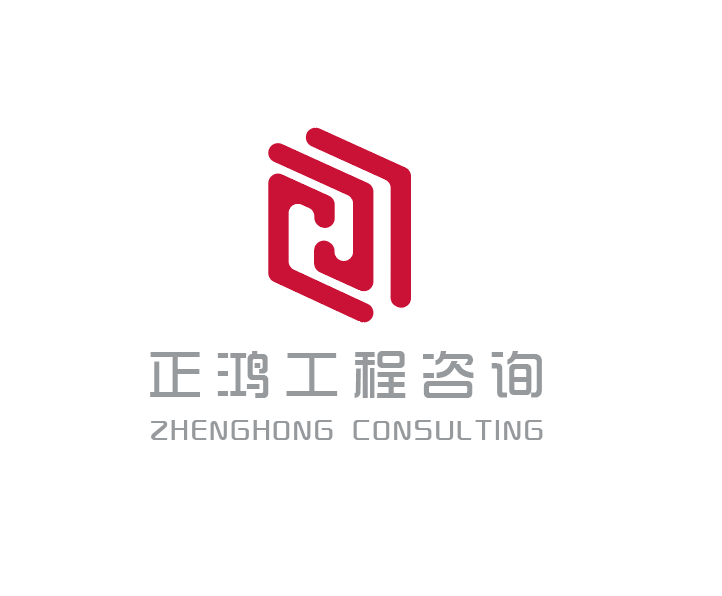 招标编号：HZZHCG2022-060招 标 人： 杭州市余杭区人民政府闲林街道办事处招标代理机构：杭州正鸿工程咨询有限公司二O二二年十二月目  录第一部分      招标公告第二部分      投标人须知第三部分      采购需求第四部分      评标办法第五部分      拟签订的合同文本第六部分      应提交的有关格式范例第一部分 招标公告项目概况闲林街道市政养护项目的潜在投标人应在政采云平台（https://www.zcygov.cn/）获取（下载）招标文件，并于2022年12月23日14点00 分（北京时间）前递交（上传）投标文件。一、项目基本情况                                                项目编号：HZZHCG2022-060    项目名称：闲林街道市政养护项目    预算金额（元）：20000000最高限价（元）：20000000    主要内容： 本次招标项目为闲林街道市政养护项目，详见招标文件第三部分采购需求。备注：合同履约期限：2年。本项目接受联合体投标：þ是，☐否。二、申请人的资格要求：1. 满足《中华人民共和国政府采购法》第二十二条规定；未被“信用中国”（www.creditchina.gov.cn)、中国政府采购网（www.ccgp.gov.cn）列入失信被执行人、重大税收违法案件当事人名单、政府采购严重违法失信行为记录名单；2.落实政府采购政策需满足的资格要求：无☐无；专门面向中小企业货物全部由符合政策要求的中小企业制造，提供中小企业声明函；货物全部由符合政策要求的小微企业制造，提供中小企业声明函；服务全部由符合政策要求的中小企业承接，提供中小企业声明函；服务全部由符合政策要求的小微企业承接，提供中小企业声明函；☐要求以联合体形式参加，提供联合协议和中小企业声明函，联合协议中中小企业合同金额应当达到  %，小微企业合同金额应当达到 %;如果供应商本身提供所有标的均由中小企业制造、承建或承接，视同符合了资格条件，无需再与其他中小企业组成联合体参加政府采购活动，无需提供联合协议；☐要求合同分包，提供分包意向协议和中小企业声明函，分包意向协议中中小企业合同金额应当达到达到  % ，小微企业合同金额应当达到 % ;如果供应商本身提供所有标的均由中小企业制造、承建或承接，视同符合了资格条件，无需再向中小企业分包，无需提供分包意向协议；3.单位负责人为同一人或者存在直接控股、管理关系的不同供应商，不得参加同一合同项下的政府采购活动；为采购项目提供整体设计、规范编制或者项目管理、监理、检测等服务后不得再参加该采购项目的其他采购活动。三、获取招标文件 时间：/至2022年12月23日，每天上午00:00至12:00 ，下午12:00至23:59（北京时间，线上获取法定节假日均可，线下获取文件法定节假日除外）地点（网址）：政采云平台（https://www.zcygov.cn/） 方式：供应商登录政采云平台https://www.zcygov.cn/在线申请获取采购文件（进入“项目采购”应用，在获取采购文件菜单中选择项目，申请获取采购文件）。 售价（元）：0 	四、提交投标文件截止时间、开标时间和地点提交投标文件截止时间： 2022年12月23日14点00 分 （北京时间）投标地点（网址）：政采云平台（https://www.zcygov.cn/） 开标时间：2022年12月23日14点00 分 开标地点（网址）：政采云平台（https://www.zcygov.cn/）。五、公告期限 自本公告发布之日起5个工作日。六、其他补充事宜1.《浙江省财政厅关于进一步发挥政府采购政策功能全力推动经济稳进提质的通知》 （浙财采监（2022）3号）、《浙江省财政厅关于进一步促进政府采购公平竞争打造最优营商环境的通知》（浙财采监（2021）22号）已分别于2022年1月29日和2022年2月1日开始实施，此前有关规定与上述文件内容不一致的，按上述文件要求执行。    2.根据《浙江省财政厅关于进一步促进政府采购公平竞争打造最优营商环境的通知》（浙财采监（2021）22号）文件关于“健全行政裁决机制”要求，鼓励供应商在线提起询问，路径为：政采云-项目采购-询问质疑投诉-询问列表:鼓励供应商在线提起质疑，路径为：政采云-项目采购-询问质疑投诉-质疑列表。质疑供应商对在线质疑答复不满意的，可在线提起投诉，路径为：浙江政府服务网-政府采购投诉处理-在线办理。3.供应商认为采购文件使自己的权益受到损害的，可以自获取采购文件之日或者采购文件公告期限届满之日（公告期限届满后获取采购文件的，以公告期限届满之日为准）起7个工作日内，以书面形式向采购人和采购代理机构提出质疑。质疑供应商对采购人、采购代理机构的答复不满意或者采购人、采购代理机构未在规定的时间内作出答复的，可以在答复期满后十五个工作日内向同级政府采购监督管理部门投诉。质疑函范本、投诉书范本请到浙江政府采购网下载专区下载。4.其他事项：（1）需要落实的政府采购政策：包括节约资源、保护环境、支持创新、促进中小企业发展等。详见招标文件的第二部分总则。（2）电子招投标的说明：①电子招投标：本项目以数据电文形式，依托“政府采购云平台（www.zcygov.cn）”进行招投标活动，不接受纸质投标文件；②投标准备：注册账号--点击“商家入驻”，进行政府采购供应商资料填写；申领CA数字证书---申领流程详见“浙江政府采购网-下载专区-电子交易客户端-CA驱动和申领流程”；安装“政采云电子交易客户端”----前往“浙江政府采购网-下载专区-电子交易客户端”进行下载并安装；③招标文件的获取：使用账号登录或者使用CA登录政采云平台；进入“项目采购”应用，在获取采购文件菜单中选择项目，获取招标文件；④投标文件的制作：在“政采云电子交易客户端”中完成“填写基本信息”、“导入投标文件”、“标书关联”、“标书检查”、“电子签名”、“生成电子标书”等操作；⑤采购人、采购代理机构将依托政采云平台完成本项目的电子交易活动，平台不接受未按上述方式获取招标文件的供应商进行投标活动； ⑥对未按上述方式获取招标文件的供应商对该文件提出的质疑，采购人或采购代理机构将不予处理；⑦不提供招标文件纸质版；⑧投标文件的传输递交：投标人在投标截止时间前将加密的投标文件上传至政府采购云平台，还可以在投标截止时间前直接提交或者以邮政快递方式递交备份投标文件1份。备份投标文件的制作、存储、密封详见招标文件第二部分第15点—“备份投标文件”；⑨投标文件的解密：投标人按照平台提示和招标文件的规定在半小时内完成在线解密。通过“政府采购云平台”上传递交的投标文件无法按时解密，投标供应商递交了备份投标文件的，以备份投标文件为依据，否则视为投标文件撤回。通过“政府采购云平台”上传递交的投标文件已按时解密的，备份投标文件自动失效。投标人仅提交备份投标文件，没有在电子交易平台传输递交投标文件的，投标无效；⑩具体操作指南：详见政采云平台“服务中心-帮助文档-项目采购-操作流程-电子招投标-政府采购项目电子交易管理操作指南-供应商”。 （3）本项目共有两个标项，投标人可选择其中一个或多个标项进行投标，但只能中一个标项，已经被确定为标项二的中标候选人，将不被推荐为标项一的中标候选人。七、对本次采购提出询问、质疑、投诉，请按以下方式联系1.采购人信息    名    称：杭州市余杭区人民政府闲林街道办事处    地    址：   杭州市余杭区闲富中路2号   传    真： /项目联系人（询问）： 廖先生      项目联系方式（询问）： 0571-88683281    质疑联系人：  徐工    质疑联系方式：15988181075     2.采购代理机构信息            名    称：杭州正鸿工程咨询有限公司 地    址： 浙江省杭州市余杭区瓶窑镇国辅路118号  传    真：/                 项目联系人（询问）：贺胜杰            项目联系方式（询问）： 13738009078    质疑联系人：俞侃                 质疑联系方式：15968172061  同级政府采购监督管理部门            名称：杭州市余杭区财政局 　　　　　　　　　　　地址：杭州市余杭区文一西路1500号8号楼1201室  　　　　　　　　　　　传真：/　   联系人 ：杜国强 　　　　　　　　　　　监督投诉电话：0571-88728858若对项目采购电子交易系统操作有疑问，可登录政采云（https://www.zcygov.cn/），点击右侧咨询小采，获取采小蜜智能服务管家帮助，或拨打政采云服务热线400-881-7190获取热线服务帮助。CA问题联系电话（人工）：汇信CA 400-888-4636；天谷CA 400-087-8198。第二部分 投标人须知前附表一、总则1. 适用范围本招标文件适用于该项目的招标、投标、开标、资格审查及信用信息查询、评标、定标、合同、验收等行为（法律、法规另有规定的，从其规定）。2.定义2.1 “采购人”系指招标公告中载明的本项目的采购人。2.2 “采购代理机构”系指招标公告中载明的本项目的采购代理机构。2.3 “投标人”系指是指响应招标、参加投标竞争的法人、其他组织或者自然人。2.4 “负责人”系指法人企业的法定负责人，或其他组织为法律、行政法规规定代表单位行使职权的主要负责人，或自然人本人。2.5“电子签名”系指数据电文中以电子形式所含、所附用于识别签名人身份并表明签名人认可其中内容的数据；“公章”系指单位法定名称章。因特殊原因需要使用冠以法定名称的业务专用章的，投标时须提供《业务专用章使用说明函》（附件4）。2.6“电子交易平台”是指本项目政府采购活动所依托的政府采购云平台（https://www.zcygov.cn/）。2.7 “▲” 系指实质性要求条款，“★”系产品采购项目中单一产品或核心产品，“” 系指适用本项目的要求，“☐” 系指不适用本项目的要求。3. 采购项目需要落实的政府采购政策3.1 本项目原则上采购本国生产的货物、工程和服务，不允许采购进口产品。除非采购人采购进口产品，已经在采购活动开始前向财政部门提出申请并获得财政部门审核同意，且在采购需求中明确规定可以采购进口产品（但如果因信息不对称等原因，仍有满足需求的国内产品要求参与采购竞争的，采购人、采购代理机构不会对其加以限制，仍将按照公平竞争原则实施采购）。3.2 支持绿色发展3.2.1采购人拟采购的产品属于品目清单范围的，采购人及其委托的采购代理机构将依据国家确定的认证机构出具的、处于有效期之内的节能产品、环境标志产品认证证书，对获得证书的产品实施政府优先采购或强制采购。投标人须按招标文件要求提供相关产品认证证书。▲采购人拟采购的产品属于政府强制采购的节能产品品目清单范围的，投标人未按招标文件要求提供国家确定的认证机构出具的、处于有效期之内的节能产品认证证书的，投标无效。3.2.2 修缮、装修类项目采购建材的，采购人应将绿色建筑和绿色建材性能、指标等作为实质性条件纳入招标文件和合同。3.2.3为助力打好污染防治攻坚战，推广使用绿色包装，政府采购货物、工程和服务项目中涉及商品包装和快递包装的，供应商提供产品及相关快递服务的具体包装要求要参考《商品包装政府采购需求标准（试行）》、《快递包装政府采购需求标准（试行）》。3.3支持中小企业发展3.3.1中小企业，是指在中华人民共和国境内依法设立，依据国务院批准的中小企业划分标准确定的中型企业、小型企业和微型企业，但与大企业的负责人为同一人，或者与大企业存在直接控股、管理关系的除外。符合中小企业划分标准的个体工商户，在政府采购活动中视同中小企业。3.3.2在政府采购活动中，投标人提供的货物、工程或者服务符合下列情形的，享受中小企业扶持政策：3.3.2.1在货物采购项目中，货物由中小企业制造，即货物由中小企业生产且使用该中小企业商号或者注册商标；3.3.2.2在工程采购项目中，工程由中小企业承建，即工程施工单位为中小企业；3.3.2.3在服务采购项目中，服务由中小企业承接，即提供服务的人员为中小企业依照《中华人民共和国劳动合同法》订立劳动合同的从业人员。在货物采购项目中，投标人提供的货物既有中小企业制造货物，也有大型企业制造货物的，不享受中小企业扶持政策。以联合体形式参加政府采购活动，联合体各方均为中小企业的，联合体视同中小企业。其中，联合体各方均为小微企业的，联合体视同小微企业。3.3.3对于未预留份额专门面向中小企业的政府采购货物或服务项目，以及预留份额政府采购货物或服务项目中的非预留部分标项，对小型和微型企业的投标报价给予20%的扣除，用扣除后的价格参与评审。接受大中型企业与小微企业组成联合体或者允许大中型企业向一家或者多家小微企业分包的政府采购货物或服务项目，对于联合协议或者分包意向协议约定小微企业的合同份额占到合同总金额30%以上的，对联合体或者大中型企业的报价给予6%的扣除，用扣除后的价格参加评审。组成联合体或者接受分包的小微企业与联合体内其他企业、分包企业之间存在直接控股、管理关系的，不享受价格扣除优惠政策。3.3.4符合《关于促进残疾人就业政府采购政策的通知》（财库〔2017〕141号）规定的条件并提供《残疾人福利性单位声明函》（附件1）的残疾人福利性单位视同小型、微型企业；3.3.5符合《关于政府采购支持监狱企业发展有关问题的通知》（财库[2014]68号）规定的监狱企业并提供由省级以上监狱管理局、戒毒管理局（含新疆生产建设兵团）出具的属于监狱企业证明文件的，视同为小型、微型企业。3.3.6可享受中小企业扶持政策的投标人应按照招标文件格式要求提供《中小企业声明函》，投标人提供的《中小企业声明函》与实际情况不符的，不享受中小企业扶持政策。声明内容不实的，属于提供虚假材料谋取中标、成交的，依法承担法律责任。3.3.7中小企业享受扶持政策获得政府采购合同的，小微企业不得将合同分包给大中型企业，中型企业不得将合同分包给大型企业。3.4支持创新发展3.4.1 采购人优先采购被认定为首台套产品和“制造精品”的自主创新产品。3.4.2首台套产品被纳入《首台套产品推广应用指导目录》之日起2年内，以及产品核心技术高于国内领先水平，并具有明晰自主知识产权的“制造精品”产品，自认定之日起2年内视同已具备相应销售业绩，参加政府采购活动时业绩分值为满分。3.5中小企业信用融资：为支持和促进中小企业发展，进一步发挥政府采购政策功能，杭州市财政局与省银保监局、市金融办、市经信局共同出台了《杭州市政府采购支持中小企业信用融资管理办法》，供应商若有融资意向，详见《政府采购支持中小企业信用融资相关事项通知》，或登录杭州市政府采购网“中小企业信用融资”模块，查看信用融资政策文件及各相关银行服务方案。
4. 询问、质疑、投诉4.1供应商询问供应商对政府采购活动事项有疑问的，可以提出询问，采购人或者采购代理机构应当在3个工作日内对供应商依法提出的询问作出答复，但答复的内容不得涉及商业秘密。供应商提出的询问超出采购人对采购代理机构委托授权范围的，采购代理机构应当告知供应商向采购人提出。4.2供应商质疑4.2.1提出质疑的供应商应当是参与所质疑项目采购活动的供应商。潜在供应商已依法获取其可质疑的招标文件的，可以对该文件提出质疑。4.2.2供应商认为招标文件、采购过程和中标结果使自己的权益受到损害的，可以在知道或者应知其权益受到损害之日起七个工作日内，以书面形式向采购人或者采购代理机构提出质疑，否则，采购人或者采购代理机构不予受理：4.2.2.1对招标文件提出质疑的，质疑期限为供应商获得招标文件之日或者招标文件公告期限届满之日起计算。4.2.2.2对采购过程提出质疑的，质疑期限为各采购程序环节结束之日起计算。对同一采购程序环节的质疑，供应商须一次性提出。4.2.2.3对采购结果提出质疑的，质疑期限自采购结果公告期限届满之日起计算。4.2.3供应商提出质疑应当提交质疑函和必要的证明材料。质疑函应当包括下列内容：4.2.3.1供应商的姓名或者名称、地址、邮编、联系人及联系电话；4.2.3.2质疑项目的名称、编号；　  4.2.3.3具体、明确的质疑事项和与质疑事项相关的请求；4.2.3.4事实依据；4.2.3.5必要的法律依据；4.2.3.6提出质疑的日期。供应商提交的质疑函需一式三份。供应商为自然人的，应当由本人签字；供应商为法人或者其他组织的，应当由法定代表人、主要负责人，或者其授权代表签字或者盖章，并加盖公章。质疑函范本及制作说明详见附件2。4.2.4采购人或者采购代理机构应当在收到供应商的书面质疑后七个工作日内作出答复，并以书面形式通知质疑供应商和其他与质疑处理结果有利害关系的政府采购当事人，但答复的内容不得涉及商业秘密。根据《杭州市财政局关于进一步加强政府采购信息公开优化营商环境的通知》（杭财采监〔2021〕17号）,采购人或者采购代理机构在质疑回复后5个工作日内，在浙江政府采购网的“其他公告”栏目公开质疑答复，答复内容应当完整。质疑函作为附件上传。4.2.5询问或者质疑事项可能影响采购结果的，采购人应当暂停签订合同，已经签订合同的，应当中止履行合同。4.3供应商投诉4.3.1质疑供应商对采购人、采购代理机构的答复不满意或者采购人、采购代理机构未在规定的时间内作出答复的，可以在答复期满后十五个工作日内向同级政府采购监督管理部门提出投诉。4.3.2供应商投诉的事项不得超出已质疑事项的范围，基于质疑答复内容提出的投诉事项除外。4.3.3供应商投诉应当有明确的请求和必要的证明材料。4.3.4以联合体形式参加政府采购活动的，其投诉应当由组成联合体的所有供应商共同提出。投诉书范本及制作说明详见附件3。二、招标文件的构成、澄清、修改5．招标文件的构成5.1 招标文件包括下列文件及附件：5.1.1招标公告；5.1.2投标人须知；5.1.3采购需求；5.1.4评标办法；5.1.5拟签订的合同文本；5.1.6应提交的有关格式范例。5.2与本项目有关的澄清或者修改的内容为招标文件的组成部分。6. 招标文件的澄清、修改6.1已获取招标文件的潜在投标人，若有问题需要澄清，应于投标截止时间前，以书面形式向采购代理机构提出。6.2 采购代理机构对招标文件进行澄清或修改的，将同时通过电子交易平台通知已获取招标文件的潜在投标人。依法应当公告的，将按规定公告，同时视情况延长投标截止时间和开标时间。该澄清或者修改的内容为招标文件的组成部分。三、投标7. 招标文件的获取详见招标公告中获取招标文件的时间期限、地点、方式及招标文件售价。8.开标前答疑会或现场考察采购人组织潜在投标人现场考察或者召开开标前答疑会的，潜在投标人按第二部分投标人须知前附表的规定参加现场考察或者开标前答疑会。9.投标保证金本项目不需缴纳投标保证金。10. 投标文件的语言投标文件及投标人与采购有关的来往通知、函件和文件均应使用中文。11. 投标文件的组成11.1资格文件：11.1.1符合参加政府采购活动应当具备的一般条件的承诺函；11.1.2落实政府采购政策需满足的资格要求；11.1.3本项目的特定资格要求。11.2  商务技术文件：11.2.1投标函； 11.2.2授权委托书或法定代表人（单位负责人、自然人本人）身份证明；11.2.3综合实力、管理制度、人员配备情况介绍；11.2.4提供针对项目的完整方案；11.2.5针对本项目详细服务实施计划；11.2.6为完成本项目组建的服务团队人员名单；11.2.7 2019年以来投标人承担市政养护类项目情况；11.2.8详细项目费用计划及项目进度安排；11.2.9服务质量标准；11.2.10增值服务；11.2.11商务技术偏离表；11.2.12其他商务技术文件或说明；11.2.13政府采购供应商廉洁自律承诺书。11.3报价文件： 11.3.1开标一览表（报价表）；11.3.2报价明细清单；▲投标文件含有采购人不能接受的附加条件的，投标无效；▲投标人提供虚假材料投标的，投标无效。12. 投标文件的编制12.1投标文件分为资格文件、商务技术文件、报价文件三部分。各投标人在编制投标文件时请按照招标文件第六部分规定的格式进行，混乱的编排导致投标文件被误读或评标委员会查找不到有效文件是投标人的风险。12.2投标人进行电子投标应安装客户端软件—“政采云电子交易客户端”，并按照招标文件和电子交易平台的要求编制并加密投标文件。投标人未按规定加密的投标文件，电子交易平台将拒收并提示。12.3使用“政采云电子交易客户端”需要提前申领CA数字证书，申领流程请自行前往“浙江政府采购网-下载专区-电子交易客户端-CA驱动和申领流程”进行查阅。13.投标文件的签署、盖章13.1投标文件按照招标文件第六部分格式要求进行签署、盖章。▲投标人的投标文件未按照招标文件要求签署、盖章的，其投标无效。13.2为确保网上操作合法、有效和安全，投标人应当在投标截止时间前完成在“政府采购云平台”的身份认证，确保在电子投标过程中能够对相关数据电文进行加密和使用电子签名。13.3招标文件对投标文件签署、盖章的要求适用于电子签名。14. 投标文件的提交、补充、修改、撤回14.1 供应商应当在投标截止时间前完成投标文件的传输递交，并可以补充、修改或者撤回投标文件。补充或者修改投标文件的，应当先行撤回原文件，补充、修改后重新传输递交。投标截止时间前未完成传输的，视为撤回投标文件。投标截止时间后递交的投标文件，电子交易平台将拒收。14.2电子交易平台收到投标文件，将妥善保存并即时向供应商发出确认回执通知。在投标截止时间前，除供应商补充、修改或者撤回投标文件外，任何单位和个人不得解密或提取投标文件。14.3采购人、采购代理机构可以视情况延长投标文件提交的截止时间。在上述情况下，采购代理机构与投标人以前在投标截止期方面的全部权利、责任和义务，将适用于延长至新的投标截止期。15.备份投标文件15.1投标人在电子交易平台传输递交投标文件后，还可以在投标截止时间前直接提交或者以邮政快递方式递交备份投标文件1份，但采购人、采购代理机构不强制或变相强制投标人提交备份投标文件。15.2备份投标文件须在“政采云投标客户端”制作生成，并储存在U盘中。备份投标文件应当密封包装并在包装上加盖公章并注明项目名称，投标人名称(联合体投标的，包装物封面需注明联合体投标，并注明联合体成员各方的名称和联合协议中约定的牵头人的名称)。不符合上述制作、存储、密封规定的备份投标文件将被视为无效或者被拒绝接收。15.3直接提交备份投标文件的，投标人应于投标截止时间前在招标公告中载明的开标地点将备份投标文件提交给采购代理机构，采购代理机构将拒绝接受逾期送达的备份投标文件。15.4以邮政快递方式递交备份投标文件的，投标人应先将备份投标文件按要求密封和标记，再进行邮政快递包装后邮寄。备份投标文件须在投标截止时间之前送达招标文件第二部分投标人须知前附表规定的备份投标文件送达地点；送达时间以签收人签收时间为准。采购代理机构将拒绝接受逾期送达的备份投标文件。邮寄过程中，电子备份投标文件发生泄露、遗失、损坏或延期送达等情况的，由投标人自行负责。15.5投标人仅提交备份投标文件，没有在电子交易平台传输递交投标文件的，投标无效。16.投标文件的无效处理有招标文件第四部分第4.2项规定的情形之一的，投标无效：17.投标有效期17.1投标有效期为从提交投标文件的截止之日起90天。▲投标人的投标文件中承诺的投标有效期少于招标文件中载明的投标有效期的，投标无效。17.2投标文件合格投递后，自投标截止日期起，在投标有效期内有效。17.3在原定投标有效期满之前，如果出现特殊情况，采购代理机构可以以书面形式通知投标人延长投标有效期。投标人同意延长的，不得要求或被允许修改其投标文件，投标人拒绝延长的，其投标无效。四、开标、资格审查与信用信息查询18.开标 18.1采购代理机构按照招标文件规定的时间通过电子交易平台组织开标，所有投标人均应当准时在线参加。投标人不足3家的，不得开标。18.2开标时，电子交易平台按开标时间自动提取所有投标文件。采购代理机构依托电子交易平台发起开始解密指令，投标人按照平台提示和招标文件的规定在半小时内完成在线解密。18.3投标文件未按时解密，投标人提供了备份投标文件的，以备份投标文件作为依据，否则视为投标文件撤回。投标文件已按时解密的，备份投标文件自动失效。19.资格审查19.1开标后，采购人或采购代理机构将依法对投标人的资格进行审查。19.2采购人或采购代理机构依据法律法规和招标文件的规定，对投标人的基本资格条件、特定资格条件进行审查。19.3投标人未按照招标文件要求提供与基本资格条件、特定资格条件相应的有效资格证明材料的，视为投标人不具备招标文件中规定的资格要求，其投标无效。19.4对未通过资格审查的投标人，采购人或采购代理机构告知其未通过的原因。19.5合格投标人不足3家的，不再评标。20.信用信息查询20.1信用信息查询渠道及截止时间：采购代理机构将通过“信用中国”网站(www.creditchina.gov.cn)、中国政府采购网(www.ccgp.gov.cn)渠道查询投标人投标截止时间当天的信用记录。20.2信用信息查询记录和证据留存的具体方式：现场查询的投标人的信用记录、查询结果经确认后将与采购文件一起存档。20.3信用信息的使用规则：经查询列入失信被执行人名单、重大税收违法案件当事人名单、政府采购严重违法失信行为记录名单的投标人将被拒绝参与政府采购活动。20.4联合体信用信息查询：两个以上的自然人、法人或者其他组织组成一个联合体，以一个供应商的身份共同参加政府采购活动的，应当对所有联合体成员进行信用记录查询，联合体成员存在不良信用记录的，视同联合体存在不良信用记录。五、评标21. 评标委员会将根据招标文件和有关规定，履行评标工作职责，并按照评标方法及评分标准，全面衡量各投标人对招标文件的响应情况。对实质上响应招标文件的投标人，按照评审因素的量化指标排出推荐中标的投标人的先后顺序，并按顺序提出授标建议。详见招标文件第四部分评标办法。六、定 标22. 确定中标供应商采购人将自收到评审报告之日起5个工作日内通过电子交易平台在评审报告推荐的中标候选人中按顺序确定中标供应商。23. 中标通知与中标结果公告23.1自中标人确定之日起2个工作日内，采购代理机构通过电子交易平台向中标人发出中标通知书，同时编制发布采购结果公告。采购代理机构也可以以纸质形式进行中标通知。23.2中标结果公告内容包括采购人及其委托的采购机构的名称、地址、联系方式，项目名称和项目编号，中标人名称、地址和中标金额，主要中标标的的名称、规格型号、数量、单价、服务要求，开标记录、未中标情况说明、中标公告期限以及评审专家名单、评分汇总及明细。23.3公告期限为1个工作日。七、合同授予24. 合同主要条款详见第五部分拟签订的合同文本。25. 合同的签订25.1 采购人与中标人应当通过电子交易平台在中标通知书发出之日起三十日内，按照招标文件确定的事项签订政府采购合同，并在合同签订之日起2个工作日内依法发布合同公告。25.2中标人按规定的日期、时间、地点，由法定代表人或其授权代表与采购人代表签订合同。如中标人为联合体的，由联合体成员各方法定代表人或其授权代表与采购人代表签订合同。25.3如签订合同并生效后，供应商无故拒绝或延期，除按照合同条款处理外，列入不良行为记录一次，并给予通报。25.4中标供应商拒绝与采购人签订合同的，采购人可以按照评审报告推荐的中标或者成交候选人名单排序，确定下一候选人为中标供应商，也可以重新开展政府采购活动。25.5采购合同由采购人与中标供应商根据招标文件、投标文件等内容通过政府采购电子交易平台在线签订，自动备案。26. 履约保证金拟签订的合同文本要求中标供应商提交履约保证金的，供应商应当以支票、汇票、本票或者金融机构、担保机构出具的保函等非现金形式提交。履约保证金的数额不得超过政府采购合同金额的1%。鼓励和支持供应商以银行、保险公司出具的保函形式提供履约保证金。采购人不得拒收履约保函。政府采购货物和服务项目中，采购单位可根据杭州市政府采购网公布的供应商履约评价情况减免履约保证金。供应商履约验收评价总分为100分的，采购单位应当免收履约保证金；评价总分在90分以上的，收取履约保证金不得高于合同金额1%；评价总分在90分以下或者暂无评分的，收取履约保证金不得高于合同金额1%。供应商可登录政采云平台-【金融服务】—【我的项目】—【已备案合同】以保函形式提供：1、供应商在合同列表选择需要投保的合同，点击[保函推荐]。2、在弹框里查看推荐的保函产品，供应商自行选择保函产品，点击[立即申请]。3、在弹框里填写保函申请信息。具体步骤：选择产品—填写供应商信息—选择中标项目—确认信息—等待保险/保函受理—确认保单—支付保费—成功出单。政采云金融专线400-903-9583。八、电子交易活动的中止27. 电子交易活动的中止。采购过程中出现以下情形，导致电子交易平台无法正常运行，或者无法保证电子交易的公平、公正和安全时，采购代理机构可中止电子交易活动：27.1电子交易平台发生故障而无法登录访问的； 27.2电子交易平台应用或数据库出现错误，不能进行正常操作的；27.3电子交易平台发现严重安全漏洞，有潜在泄密危险的；27.4病毒发作导致不能进行正常操作的； 27.5其他无法保证电子交易的公平、公正和安全的情况。28.出现以上情形，不影响采购公平、公正性的，采购组织机构可以待上述情形消除后继续组织电子交易活动，也可以决定某些环节以纸质形式进行；影响或可能影响采购公平、公正性的，应当重新采购。九、验收29.验收29.1采购人组织对供应商履约的验收。大型或者复杂的政府采购项目，应当邀请国家认可的质量检测机构参加验收工作。验收方成员应当在验收书上签字，并承担相应的法律责任。如果发现与合同中要求不符，供应商须承担由此发生的一切损失和费用，并接受相应的处理。29.2采购人可以邀请参加本项目的其他投标人或者第三方机构参与验收。参与验收的投标人或者第三方机构的意见作为验收书的参考资料一并存档。29.3严格按照采购合同开展履约验收。采购人成立验收小组，按照采购合同的约定对供应商履约情况进行验收。验收时，按照采购合同的约定对每一项技术、服务、安全标准的履约情况进行确认。验收结束后，应当出具验收书，列明各项标准的验收情况及项目总体评价，由验收双方共同签署。验收结果与采购合同约定的资金支付及履约保证金返还条件挂钩。履约验收的各项资料应当存档备查。29.4验收合格的项目，采购人将根据采购合同的约定及时向供应商支付采购资金、退还履约保证金。验收不合格的项目，采购人将依法及时处理。采购合同的履行、违约责任和解决争议的方式等适用《中华人民共和国民法典》。供应商在履约过程中有政府采购法律法规规定的违法违规情形的，采购人应当及时报告本级财政部门。第三部分   采购需求招标人要求应尽可能清晰准确，详细写明养护的具体地点、具体范围、具体工作内容、相关人员要求、养护管理要求、养护机械设备要求、养护质量标准、考核标准、奖罚措施等具体要求。对于投标人负责提供的有关服务，在招标人要求中应一并明确规定。招标人要求通常包括但不限于以下内容：一、养护内容和要求：1、养护的具体地点、具体范围：城市化管理区域以及非城市化管理范围内的应急任务等。2、具体的养护期限：2年3、具体养护工作内容要求：街道所属市政道路修补，人行道道板、侧石更新修复，雨水窨井（含管网疏通清淤），暂未移交水务公司的污水窨井（含管网疏通清淤），无人认领的其他城市窨井、乡道路面修复、市政设施设备、城市家具、公交车站、紧急排涝、除雪等应急任务。具体如下：3.1、范围内的破损道路、侧石、人行道的维护；3.2、缺失、破损窨井盖的更换与安装及养护；3.3、市政雨水管道、雨水检井等设施养护、市政排水管道及窨井淤泥清理外运及管道CCTV检测、检查井检修、雨水管道的疏通；并制作闲林街道城区雨水管道详细档案；3.4、范围内的桥梁日常检查及修复；3.5、范围内的道路标志标线、护栏等交安设施的日常养护（含修复），对交通隐患点位按照上级要求完成整改；3.6、养护范围内其他市政设施的日常养护。4、相关人员要求：本项目投入人员不少于20人。5、养护管理要求：5.1、管理机构健全，管理人员配备合理。各项工作有明确的责任人。管理制度完备，执行有效。5.2、养护各项规章制度健全。贯彻措施得力，定期监督检查，每月有养护工作完整的书面记录和相应台帐。5.3、具有良好的质量形象，良好的视觉形象和文明的员工形象；确立自身的产品品牌标志，并全面恰当的使用。5.4、养护人员等应持证上岗。并有专用工作服装。5.5、高级管理人员应具备中专以上文化程度。5.6、安全等各项业务培训制度完善，并得到有效实施。上岗人员培训合格率达100%。6、养护机械设备要求：本项目机械设备配置：在本项目内的设备包括巡检车（新能源纯电动、抢险车、沥青铣刨机、摊铺机、压路机、热再生修补车、雨污水管道专用高压冲洗车、管道 CCTV检测设备、管道封堵设备、发电机、抽水水泵、沥青灌缝机、沥青保温车等。设备要求配置表：养护质量标准：7.1、根据余城管【2020】50号文件要求，市政养护标准规定如下：（1）人行道表面平整，砌块无松动，裂缝长度小于1m或宽度小于6mm，下沉或拱起变形小于25mm或面积小于1.5㎡；无堆积物、障碍物，平侧石整齐稳固，线型顺直；道板铺装材料统一，砌块及平侧石松动破碎面积小于0.3㎡。（2）沥青及混凝土路面线裂缝宽度小于6mm；网裂、碎裂面积小于0.5㎡；泛油、车辙、沉陷、坑槽、搓板、拥包、剥落、脱皮、烂边、啃边面积小于0.5㎡；雨水检查井、雨水篦子以及其他井盖与道路标高保持一致，误差不大于20mm；窨井盖无缺失、破损、断裂、反盖、错盖等现象；雨天路面临时积水面积每处不超过4m2（积水深度3cm以上）。（3）路灯及附属设施完好率达98％，外观整洁、安全、完好；按时亮灯熄灯，亮灯率达98％，重大节假日及大型活动期间亮灯率达100%。（4）排水设施完好，无阻水物，泄水孔、排水管道通畅，积泥深度不超过1/5管径。（5）桥面平整完好，无裂缝、坑槽、破损；梁板外形整洁，无麻面、变形、开裂、锈蚀、通缝；伸缩缝外形整齐平整牢固无破损、阻塞；支座安全有效整洁，无破损、锈蚀、污秽；墩台墙柱外形齐整，无剥落锈蚀、破损、开裂变形，设置墩台沉降观测点；基础牢固完整，无冲毁冻胀、下沉、位移开裂；栏杆结构牢固无破损；泄水孔、排水管道、落水管无堵塞损坏、残缺脱落；挡墙等基础牢固，无破损、开裂变形；桥名、限重等标志齐全清晰，无缺少、破损。7.2、中标方在日常巡检、经常性检查和常规的定期检测、定期维护中，发现设施有明显破损、设备有隐患，应立即进行保养；大面积维修，方案需报甲方审核后实施；对道路因不适应现有交通量、载重量增长的需要及结构严重损坏，需恢复或提高技术等级，从而提高其运行能力的加固、改扩建工程，乙方应专题上报，并经甲方审定后申请立项。7.3、中标方应建立一路一档，健全日常养护作业记录，认真做好台帐的整理和归档工作，及时将日常养护、维修、检测、技术状况评价等相关数据及时、准确报送至甲方。7.4、针对配套管线、管沟、无产权单位窨井发生下沉、坍塌等情况，对于产权明确的管线、窨井问题（如电力、电信、自来水等），及时报告甲方同时必须通知相应产权单位自行维护、处理；无法确定产权单位、存在安全隐患、无产权单位窨井发生下沉、坍塌等情况，乙方应做好临时维护措施，确保行人、车辆安全，同时及时更换。7.5、养护作业单位安全生产工作落实，避免发生交通事故，对辖区一线道路养护人员进行安全生产全面轮训，新上岗人员应实施安全生产培训后方可上岗，自觉养成“一停二看三作业”的良好习惯，提高自我防范意识。如遇意外伤亡交通事故发生应及时上报。养护人员须穿反光背心，作业车辆要在车辆前部、后部、两侧设置反光标识。8、其他要求：8.1 本项目投标报价为固定总价包干，包括人工费、材料费、机械使用费、相关设备系统安装费、管理、利润、规费、税金、有关部门的验收费、政策性文件规定及合同包含稳、的所有风险、责任及其他因本项目而产生的一切费用。8.2 养护期限内，明确承包人只有养护权，没有管理权，市政道路设施管理由杭州市余杭区人民政府良渚街道办事处全权管理。8.3 投标人中标后，发包人与中标人签订安全生产责任书，责任书中明确提出，在养护期间所发生的任何安全事故一律由承包人负责，发包人不承担任何责任。8.4 投标人中标后，应与原市政道路养护单位做好进出场交接计划，保证平稳过渡。8.5 在养护期限内产生的各种费用（运输、装卸、堆放、场地租用费及其他有关费用）由投标单位负责。8.6 中标人必须做好相关工作人员安全、文明的教育交底工作，交通安全、用电安全尤其是道路安全隐患（比如道路坑洞、井盖缺失或破损）的排查工作，如发生安全意外事故，一切责任由中标单位负责，负责做好赔偿等事宜。8.7 本养护项目考核评分细则中的内容，也作为本项目招标的特殊条款，为招标文件的组成部分，作为中标后养护管理的考核标准，施工养护期内，招标人有权修改、完善、提升养护考核细则，更新的养护细则中标人须无条件接受。8.8 道路养护巡查每次至少两个人，交通工具视具体情况而定，鼓励自行车或步行为主，及时发现问题，涉及安全事宜，应立即采取措施，清除安全隐患，事后及时报告，若巡查不到位，造成不良影响的，每次罚款2000元。8.9 养护人员需统一服装，并有相应上岗证，在道路上养护时，需做好用电安全、交通安全维护，如有需要须经交警部门审批后方可实施。8.10 道路养护单位中标后必须配备100米以上的移动标准标志牌，尺寸为1.5m＊1.2m。8.11 市政道路养护单位必须重视养护项目质量，各分项养护质量（比如砼、水稳、沥青砼路面等）必须符合市政工程施工质量规范相关规定，施工过程必须做好相应的试块，并送专业实验室检测，检测费用由中标单位承担，若经过相关试验检测结果不合格，须返工处理，投标人必须无条件接受。8.12 若市政道路砼、水稳、沥青砼路面存在外观欠佳、平整度差、表面松散等情况，招标人有权决定是否返工处理，投标人必须无条件接受。8.13 为缩短沥青路面修补的时间，保持道路安全畅通和城市整洁美观，要求沥青路面修补在基层保养合格后或接到业主要求后，当天完成沥青路面修补。8.14 在养护过程中，发包人若在该区域有新接收的市政道路设施，有权要求承包人无条件养护。8.15 在承包期内如因承包人原因造成招标人财产损失的，招标人有权酌情扣去履约保证金。8.16 具体在养护合同中予以明确。二、招标人的考核标准、考核管理办法：闲林街道市政设施管理考核细则督查考核每日进行，由甲方管理人员每日对路段进行随机检查，发现问题及时通知养护单位进行整改到位。每发现一处问题，拍照留档，一处扣200元，并做好台账记录。道路巡查不及时、巡查不到位或未巡查的发现一次扣1000元，第二次扣2000元，以此类推。考核对象：                                  考核时间：       考核办法：管理考核采取日常巡查管理和季度考核相结合。季度考核按甲方的招标文件及其它有关规定、技术标准执行，由甲方对修复管理质量进行综合考核评定，每季度考核一次，合格考核分为90分，对修复管理考核分数达不到90分的，按每差1分扣除项目款10000元。    2、警告退出办法    2.1警告。在市政设施养护作业合同期间，有下列情景之一的给予一次警告：    (1)不遵守交通法规，未按照规程操作发生有责交通事故的。    (2)遇有重大活动或突发事件时，未按要求落实作业机具和人员，保障不力而造成不良影响的。    (3)市领导或市、区监管职能部门检查发现抄告问题未限期整改到位的。    (4)养管抄告问题及时整改率未达到100%的。    (5)管理混乱，发生管养人员集体上访的。    2.2退出。在市政设施养护作业合同期间，发生以下情况之一的，甲方有权终止合同，乙方承担相应损失，并抄报行业主管部门：    (1)组织管理机构、人员素质、养护人数与投标承诺不符，无法完成道路综合管养任务的。    (2)合同期一年内累计被警告3次的。(3)当季考核分数在70分以下或连续2个季度考核分数达不到85分的。三、养护期限满后的续签标准：招标合同期限为2年，采取一次招标2年沿用、一年一考核一签合同的形式，第一年考核合格，经班子会议研究决定同意，再续签第二年合同。四、养护费用的结算标准和支付方式：（一）、养护费用的结算标准：1、结算编制约定：①、以实际工作量为基础，按《浙江省市政设施养护维修定额（2018版）》（优先套用）、《浙江省市政工程预算定额》（2018版）、《浙江省房屋建筑与装饰工程预算定额》（2018版）、《浙江省通用安装工程预算定额》（2018版）、《浙江省建设工程施工机械台班费用定额》（2018版）的先后顺序套用定额（上述定额中均没有的按市场价），结合招标人或其委托的监理机构确认的项目现场实际情况（包含影像资料），按《浙江省建设工程计价规则》（2018版）规定的各专业工程分别编制，管理费、利润均按其所属类工程的中值费率计取；工程施工组织措施费按照《浙江省建设工程计价规则》（2018版）及相应配套文件规定的中值费率计取（其中提前竣工增加费和标化工地增加费不予计取），规费（按招标控制价编制计算口径）、税金按现行相应政策规定计取，风险费不予计取。（注：本项目结算编制按当前最新文件来编制）②、材料、人工价格按照实际发生月份所颁布的《杭州造价信息》、《浙江造价信息》正刊信息价（优先适用市正刊相应信息价和工程所在地相应信息价）；无信息价材料和设备按市场价计入，但应明确品牌、生产厂家、产地、规格、型号、系列、等级等。③、不考虑因市场价格波动引起的人工、材料价格的调整。④、如有弃土、建筑垃圾、泥浆等需外运处置的运距均按 20 公里计算并不予调整，上述运距所计算的费用已综合考虑土方渣土处置费等。2、结算由养护单位负责编制，招标人委托第三方进行审核。最终以审核结算价为准并乘以中标费率以后作为实际养护费用。（二）、养护费用的支付方式：项目进度款按自然季度进行支付，乙方于每季度末前将本季度养护结算书送至甲方审核，并由甲方委托相关专业单位进行复核。以复核单位出具的报告和每季度考核得分为依据支付当季项目进度款。五、招标人的其他要求：（招标人自行编制）第四部分   评标办法 评标办法前附表1资信部分评分细则（满分44分）2技术部分评分细则（满分46分）1、商务分+技术分=评标委员会所有成员评分合计数/评标委员会组成人员数2、价格分 (10 分) 采用低价优先法计算，即满足招标文件要求且投标价格最低的 投标报价为评标基准价，其他投标人的价格分按照下列公式计算：价格分= (评标基准价/投标报价) ×10%×100因落实政府采购政策进行价格调整的， 以调整后的价格计算评标基准价和投标报价。一、评标方法1.本项目采用综合评分法。综合评分法，是指投标文件满足招标文件全部实质性要求，且按照评审因素的量化指标评审得分最高的投标人为中标候选人的评标方法。二、评标标准2. 评标标准：见评标办法前附表。三、评标程序3.1符合性审查。评标委员会应当对符合资格的投标人的投标文件进行符合性审查，以确定其是否满足招标文件的实质性要求。不满足招标文件的实质性要求的，投标无效。3.2 比较与评价。评标委员会应当按照招标文件中规定的评标方法和标准，对符合性审查合格的投标文件进行商务和技术评估，综合比较与评价。3.3汇总商务技术得分。评标委员会各成员应当独立对每个投标人的商务和技术文件进行评价，并汇总商务技术得分情况。3.4报价评审。3.4.1投标文件报价出现前后不一致的，按照下列规定修正：3.4.1.1投标文件中开标一览表(报价表)内容与投标文件中相应内容不一致的，以开标一览表(报价表)为准;3.4.1.2大写金额和小写金额不一致的，以大写金额为准;3.4.1.3单价金额小数点或者百分比有明显错位的，以开标一览表的总价为准，并修改单价;3.4.1.4总价金额与按单价汇总金额不一致的，以单价金额计算结果为准。3.4.1.5同时出现两种以上不一致的，按照3.4.1规定的顺序修正。修正后的报价按照财政部第87号令 《政府采购货物和服务招标投标管理办法》第五十一条第二款的规定经投标人确认后产生约束力。3.4.2投标文件出现不是唯一的、有选择性投标报价的，投标无效。3.4.3投标报价超过招标文件中规定的预算金额或者最高限价的，投标无效。3.4.4评标委员会认为投标人的报价明显低于其他通过符合性审查投标人的报价，有可能影响产品质量或者不能诚信履约的，应当要求其在合理的时间内提供书面说明，必要时提交相关证明材料;投标人不能证明其报价合理性的，评标委员会应当将其作为无效投标处理。3.4.5对于未预留份额专门面向中小企业的政府采购货物或服务项目，以及预留份额政府采购货物或服务项目中的非预留部分标项，对小型和微型企业的投标报价给予20%的扣除，用扣除后的价格参与评审。接受大中型企业与小微企业组成联合体或者允许大中型企业向一家或者多家小微企业分包的政府采购货物或服务项目，对于联合协议或者分包意向协议约定小微企业的合同份额占到合同总金额30%以上的，对联合体或者大中型企业的报价给予6%的扣除，用扣除后的价格参加评审。组成联合体或者接受分包的小微企业与联合体内其他企业、分包企业之间存在直接控股、管理关系的，不享受价格扣除优惠政策。3.5排序与推荐。采用综合评分法的，评标结果按评审后得分由高到低顺序排列。得分相同的，按投标报价由低到高顺序排列。得分且投标报价相同的并列。投标文件满足招标文件全部实质性要求，且按照评审因素的量化指标评审得分最高的投标人为排名第一的中标候选人。多家投标人提供相同品牌产品（单一产品采购项目中的该产品或者非单一产品采购项目的核心产品）且通过资格审查、符合性审查的不同投标人参加同一合同项下投标的，按一家投标人计算，评审后得分最高的同品牌投标人获得中标人推荐资格；评审得分相同的，采取随机抽取方式确定，其他同品牌投标人不作为中标候选人。3.6编写评标报告。评标委员会根据全体评标成员签字的原始评标记录和评标结果编写评标报告。评标委员会成员对需要共同认定的事项存在争议的，应当按照少数服从多数的原则作出结论。持不同意见的评标委员会成员应当在评标报告上签署不同意见及理由，否则视为同意评标报告。四、评标中的其他事项4.1投标人澄清、说明或者补正。对于投标文件中含义不明确、同类问题表述不一致或者有明显文字和计算错误的内容需要投标人作出必要的澄清、说明或者补正的，评标委员会和投标人通过电子交易平台交换数据电文，投标人提交使用电子签名的相关数据电文或通过平台上传加盖公章的扫描件。给予投标人提交澄清、说明或补正的时间不得少于半小时，投标人已经明确表示澄清说明或补正完毕的除外。投标人的澄清、说明或者补正不得超出投标文件的范围或者改变投标文件的实质性内容。4.2投标无效。有下列情况之一的，投标无效：4.2.1投标人不具备招标文件中规定的资格要求的（投标人未提供有效的资格文件的，视为投标人不具备招标文件中规定的资格要求）；4.2.2投标文件未按照招标文件要求签署、盖章的；4.2.3投标文件含有采购人不能接受的附加条件的；4.2.4投标文件中承诺的投标有效期少于招标文件中载明的投标有效期的；   4.2.5投标文件出现不是唯一的、有选择性投标报价的;4.2.6投标报价超过招标文件中规定的预算金额或者最高限价的;4.2.7报价明显低于其他通过符合性审查投标人的报价，有可能影响产品质量或者不能诚信履约的，未能按要求提供书面说明或者提交相关证明材料，不能证明其报价合理性的;4.2.8投标人对根据修正原则修正后的报价不确认的；4.2.9投标人提供虚假材料投标的；  4.2.10投标人有恶意串通、妨碍其他投标人的竞争行为、损害采购人或者其他投标人的合法权益情形的；4.2.11投标人仅提交备份投标文件，没有在电子交易平台传输递交投标文件的，投标无效；4.2.12 投标文件不满足招标文件的其它实质性要求的；4.2.13法律、法规、规章（适用本市的）及省级以上规范性文件（适用本市的）规定的其他无效情形。5.废标。根据《中华人民共和国政府采购法》第三十六条之规定，在采购中，出现下列情形之一的，应予废标：5.1符合专业条件的供应商或者对招标文件作实质响应的供应商不足3家的；5.2出现影响采购公正的违法、违规行为的；5.3投标人的报价均超过了采购预算，采购人不能支付的；5.4因重大变故，采购任务取消的。废标后，采购代理机构应当将废标理由通知所有投标人。6.修改招标文件，重新组织采购活动。评标委员会发现招标文件存在歧义、重大缺陷导致评标工作无法进行，或者招标文件内容违反国家有关强制性规定的，将停止评标工作，并与采购人、采购代理机构沟通并作书面记录。采购人、采购代理机构确认后，将修改招标文件，重新组织采购活动。7.重新开展采购。有政府采购法第七十一条、第七十二条规定的违法行为之一，影响或者可能影响中标、成交结果的，依照下列规定处理：7.1未确定中标或者中标人的，终止本次政府采购活动，重新开展政府采购活动。7.2已确定中标或者中标人但尚未签订政府采购合同的，中标或者成交结果无效，从合格的中标或者成交候选人中另行确定中标或者中标人；没有合格的中标或者成交候选人的，重新开展政府采购活动。7.3政府采购合同已签订但尚未履行的，撤销合同，从合格的中标或者成交候选人中另行确定中标或者中标人；没有合格的中标或者成交候选人的，重新开展政府采购活动。7.4政府采购合同已经履行，给采购人、供应商造成损失的，由责任人承担赔偿责任。7.5政府采购当事人有其他违反政府采购法或者政府采购法实施条例等法律法规规定的行为，经改正后仍然影响或者可能影响中标、成交结果或者依法被认定为中标、成交无效的，依照7.1-7.4规定处理。第五部分 拟签订的合同文本合同编号：           政府采购合同参考范本（服务类）第一部分 合同书    项目名称：                                       甲方：                                           乙方：                                           签订地：                                         签订日期：               年       月       日        年    月    日，   （采购人）   以   （政府采购方式）  对   （同前页项目名称）   项目进行了采购。经   （相关评定主体名称）   评定，   （中标供应商名称）为该项目中标供应商。现于中标通知书发出之日起三十日内，按照采购文件确定的事项签订本合同。根据《中华人民共和国民法典》、《中华人民共和国政府采购法》等相关法律法规之规定，按照平等、自愿、公平、诚实信用和绿色的原则，经   （采购人）   (以下简称：甲方）和   （中标供应商名称）   (以下简称：乙方）协商一致，约定以下合同条款，以兹共同遵守、全面履行。1.1 合同组成部分下列文件为本合同的组成部分，并构成一个整体，需综合解释、相互补充。如果下列文件内容出现不一致的情形，那么在保证按照采购文件确定的事项的前提下，组成本合同的多个文件的优先适用顺序如下：1.1.1 本合同及其补充合同、变更协议；1.1.2 中标通知书；1.1.3 投标文件（含澄清或者说明文件）；1.1.4 招标文件（含澄清或者修改文件）；1.1.5 其他相关采购文件。1.2 服务1.2.1 服务名称：                                                ；1.2.2 服务数量：                                                ；1.2.3 服务质量：　　　　　　　　　                      　      。1.3 付款方式、时间和条件1.3.1对于满足合同约定支付条件的，甲方自收到发票后10个工作日内将资金支付到合同约定的乙方账户，有条件的甲方可以即时支付。甲方不得以机构变动、人员更替、政策调整、单位放假等为由延迟付款。1.3.2甲方在政府采购合同中约定预付款，预付款比例为合同金额的30％；项目分年安排预算的，每年预付款比例为项目年度计划支付资金额的30％。采购项目实施以人工投入为主的，可适当降低预付款比例，但不低于10%。甲方可以根据项目特点、乙方信用等实际情况提高预付款比例，最高预付比例可以达到50%。乙方可登录政采云前台大厅选择金融服务 - 【保函保险服务】出具预付款保函，具体步骤：选择产品—填写供应商信息—选择中标项目—确认信息—等待保险/保函受理—确认保单—支付保费—成功出单。政采云金融专线400-903-9583。1.3.3甲方迟延支付乙方款项的，向乙方支付逾期利息。双方可以在合同专用条款中约定逾期利率，约定利率不得低于合同订立时1年期贷款市场报价利率；未作约定的，按照每日利率万分之五支付逾期利息。1.3.4资金支付的方式、时间和条件详见合同专用条款。1.3.5乙方可以登录：http：//czj.hangzhou.gov.cn/zfcg（杭州市政府采购网），在线发起付款申请和提交发票，并可以在线查询支付信息。具体操作指南可以查询该网站文件《杭州市财政局关于进一步加强政府采购信息公开优化营商环境的通知》（杭财采监〔2021〕17号）。1.4 服务期限、地点和方式1.4.1 服务期限：详见合同专用条款；1.4.2 服务地点：合同专用条款；1.4.3 服务方式：合同专用条款。1.5 违约责任1.5.1甲方无正当理由拒收接受服务的，甲方向乙方偿付合同款项百分之五作为违约金。1.5.2甲方无故逾期验收和办理款项支付手续的，甲方应按逾期付款总额每日万分之五向乙方支付违约金。1.5.3乙方未能如期提供服务的，每日向甲方支付合同款项的千分之六作为违约金。乙方超过约定日期10个工作日仍不能提供服务的，甲方可解除本合同。乙方因未能如期提供服务或因其他违约行为导致甲方解除合同的，乙方应向甲方支付合同总值20%的违约金，如造成甲方损失超过违约金的，超出部分由乙方继续承担赔偿责任。1.6 合同争议的解决本合同履行过程中发生的任何争议，双方当事人均可通过和解或者调解解决；不愿和解、调解或者和解、调解不成的，可以选择以下第 合同专用条款  条款规定的方式解决：1.6.1 将争议提交合同专用条款仲裁委员会依申请仲裁时其现行有效的仲裁规则裁决；1.6.2 向合同专用条款人民法院起诉。1.7 合同生效本合同自双方当事人盖章或者签字时生效。甲方：                                   乙方：统一社会信用代码：                        统一社会信用代码或身份证号码：住所：                                   住所：法定代表人或                             法定代表人授权代表（签字）：                        或授权代表（签字）：联系人：                                 联系人：约定送达地址：                           约定送达地址：邮政编码：                               邮政编码：电话：                                    电话： 传真：                                    传真：电子邮箱：                               电子邮箱：开户银行：                               开户银行： 开户名称：                               开户名称： 开户账号：                               开户账号：第二部分 合同一般条款2.1 定义本合同中的下列词语应按以下内容进行解释：2.1.1 “合同”系指采购人和中标供应商签订的载明双方当事人所达成的协议，并包括所有的附件、附录和构成合同的其他文件。2.1.2 “合同价”系指根据合同约定，中标供应商在完全履行合同义务后，采购人应支付给中标供应商的价格。2.1.3 “甲方”系指与中标供应商签署合同的采购人；采购人委托采购代理机构代表其与乙方签订合同的，采购人的授权委托书作为合同附件。2.1.4 “乙方”系指根据合同约定交付货物的中标供应商；两个以上的自然人、法人或者其他组织组成一个联合体，以一个供应商的身份共同参加政府采购的，联合体各方均应为乙方或者与乙方相同地位的合同当事人，并就合同约定的事项对甲方承担连带责任。2.1.5 “现场”系指合同约定服务地点。2.2 知识产权2.2.1 乙方应保证提供服务过程中不会侵犯任何第三方的知识产权。2.3合同变更合同继续履行将损害国家利益和社会公共利益的，双方当事人应当以书面形式变更合同。有过错的一方应当承担赔偿责任，双方当事人都有过错的，各自承担相应的责任。2.4 转让和分包2.4.1本合同范围的服务，一般应由乙方直接供应，不得转让他人供应；除非得到甲方同意，乙方不得将本合同范围的服务全部或部分分包给他人供应；如有转让和未经甲方同意的分包行为，甲方有权解除合同，并追究乙方的违约责任。2.5不可抗力2.5.1如果任何一方遭遇法律规定的不可抗力，致使合同履行受阻时，履行合同的期限应予延长，延长的期限应相当于不可抗力所影响的时间；2.5.2 因不可抗力致使不能实现合同目的的，当事人可以解除合同；2.5.3 因不可抗力致使合同有变更必要的，双方当事人应在合同专用条款约定时间内以书面形式变更合同；2.5.4受不可抗力影响的一方在不可抗力发生后，应在合同专用条款约定时间内以书面形式通知对方当事人，并在合同专用条款约定时间内，将有关部门出具的证明文件送达对方当事人。2.6 税费与合同有关的一切税费，均按照中华人民共和国法律的相关规定。2.7乙方破产如果乙方破产导致合同无法履行时，甲方可以书面形式通知乙方终止合同且不给予乙方任何补偿和赔偿，但合同的终止不损害或不影响甲方已经采取或将要采取的任何要求乙方支付违约金、赔偿损失等的行动或补救措施的权利。2.8 合同中止、终止2.8.1 双方当事人不得擅自中止或者终止合同；2.8.2合同继续履行将损害国家利益和社会公共利益的，双方当事人应当中止或者终止合同。有过错的一方应当承担赔偿责任，双方当事人都有过错的，各自承担相应的责任。2.9 通知和送达2.9.1任何一方因履行合同而以合同第一部分尾部所列明的传真或电子邮件        发出的所有通知、文件、材料，均视为已向对方当事人送达；任何一方变更上述送达方式或者地址的，应于3个工作日内书面通知对方当事人，在对方当事人收到有关变更通知之前，变更前的约定送达方式或者地址仍视为有效。2.9.2以当面交付方式送达的，交付之时视为送达；以电子邮件方式送达的，发出电子邮件之时视为送达；以传真方式送达的，发出传真之时视为送达；以邮寄方式送达的，邮件挂号寄出或者交邮之日之次日视为送达。2.10 合同使用的文字和适用的法律2.10.1 合同使用汉语书就、变更和解释；2.10.2 合同适用中华人民共和国法律。2.11 履约保证金2.11.1 采购文件要求乙方提交履约保证金的，乙方应按合同专用条款约定的方式，以支票、汇票、本票或者金融机构、担保机构出具的保函等非现金形式，提交不超过合同金额5%的履约保证金；鼓励和支持乙方以银行、保险公司出具的保函形式提供履约保证。2.11.2  履约保证金在合同专用条款约定期间内不予退还。乙方在前述约定期间届满前能履行完合同约定义务事项的，甲方在前述约定期间届满之日起 5 个工作日内，按合同专用条款约定的方式将履约保证金退还乙方，逾期退还的，乙方可要求甲方支付违约金，违约金按每迟延退还一日的应退还而未退还金额的  0.05  %计算，最高限额为本合同履约保证金的  20   %； 2.11.3 如果乙方不履行合同，履约保证金不予退还；如果乙方未能按合同约定全面履行义务，那么甲方有权从履约保证金中取得补偿或赔偿，同时不影响甲方要求乙方承担合同约定的超过履约保证金的违约责任的权利。2.11.4 甲方根据杭州市政府采购网公布的供应商履约评价情况减免履约保证金。乙方履约验收评价总分为100分的，甲方免收履约保证金；评价总分在90分以上的，收取履约保证金为合同金额2%；评价总分在不满90分或者暂无评分的，收取履约保证金为合同金额5%。2.11.5甲方在乙方履行完合同约定义务事项后及时退还，延迟退还的，应当按照合同约定和法律规定承担相应的赔偿责任。2.12对于因甲方原因导致变更、中止或者终止政府采购合同的，甲方应当依照合同约定对供应商受到的损失予以赔偿或者补偿。2.13合同份数合同份数按合同专用条款规定，每份均具有同等法律效力。第三部分  合同专用条款本部分是对前两部分的补充和修改，如果前两部分和本部分的约定不一致，应以本部分的约定为准。本部分的条款号应与前两部分的条款号保持对应；与前两部分无对应关系的内容可另行编制条款号。第六部分 应提交的有关格式范例资格文件部分目录（1）符合参加政府采购活动应当具备的一般条件的承诺函……………（页码）（2）落实政府采购政策需满足的资格要求………………………………（页码）（3）本项目的特定资格要求………………………………………………（页码） 一、 符合参加政府采购活动应当具备的一般条件的承诺函（采购人）、（采购代理机构）：我方参与（项目名称）【招标编号：（采购编号）】政府采购活动，郑重承诺：（一）具备《中华人民共和国政府采购法》第二十二条第一款规定的条件：1、具有独立承担民事责任的能力；2、具有良好的商业信誉和健全的财务会计制度； 3、具有履行合同所必需的设备和专业技术能力；4、有依法缴纳税收和社会保障资金的良好记录；5、参加政府采购活动前三年内，在经营活动中没有重大违法记录；6、具有法律、行政法规规定的其他条件。（二）未被信用中国（www.creditchina.gov.cn)、中国政府采购网（www.ccgp.gov.cn）列入失信被执行人、重大税收违法案件当事人名单、政府采购严重违法失信行为记录名单。（三）不存在以下情况：1、单位负责人为同一人或者存在直接控股、管理关系的不同供应商参加同一合同项下的政府采购活动的；2、为采购项目提供整体设计、规范编制或者项目管理、监理、检测等服务后再参加该采购项目的其他采购活动的。投标人名称(电子签名)：                                              日期：  年  月   日二、落实政府采购政策需满足的资格要求（根据招标公告落实政府采购政策需满足的资格要求选择提供相应的材料；未要求的，无需提供）A.专门面向中小企业，货物全部由符合政策要求的中小企业（或小微企业）制造或者服务全部由符合政策要求的中小企业（或小微企业）承接的，提供相应的中小企业声明函（附件5）。 B.要求以联合体形式参加的，提供联合协议和中小企业声明函（附件5），联合协议中中小企业合同金额应当达到招标公告载明的比例；如果供应商本身提供所有标的均由中小企业制造或承接的，视同符合了资格条件，无需再与其他中小企业组成联合体参加政府采购活动，无需提供联合协议。联合协议（联合体所有成员名称）自愿组成一个联合体，以一个投标人的身份参加（项目名称）【招标编号：（采购编号）】投标。 一、各方一致决定，（某联合体成员名称）为联合体牵头人，代表所有联合体成员负责投标和合同实施阶段的主办、协调工作。二、所有联合体成员各方签署授权书，授权书载明的授权代表根据招标文件规定及投标内容而对采购人、采购机构所作的任何合法承诺，包括书面澄清及相应等均对联合投标各方产生约束力。三、本次联合投标中，分工如下：（联合体其中一方成员名称）承担的工作和义务为：             ；（联合体其中一方成员名称）承担的工作和义务为：             ；……。四、中小企业合同金额达到  %，小微企业合同金额达到 %。五、如果中标，联合体各成员方共同与采购人签订合同，并就采购合同约定的事项对采购人承担连带责任。六、有关本次联合投标的其他事宜：1、联合体各方不再单独参加或者与其他供应商另外组成联合体参加同一合同项下的政府采购活动。2、联合体中有同类资质的各方按照联合体分工承担相同工作的，按照资质等级较低的供应商确定资质等级。3、本协议提交采购人、采购机构后，联合体各方不得以任何形式对上述内容进行修改或撤销。联合体成员名称(电子签名/公章)：联合体成员名称(电子签名/公章)：……                                               日期：  年  月   日C、要求合同分包的，提供分包意向协议和中小企业声明函（附件5），分包意向协议中中小企业合同金额应当达到招标公告载明的比例；如果供应商本身提供所有标的均由中小企业制造或承接，视同符合了资格条件，无需再向中小企业分包，无需提供分包意向协议。分包意向协议（中标后以分包方式履行合同的，提供分包意向协议；采购人不同意分包或者投标人中标后不以分包方式履行合同的，则不需要提供。）（投标人名称）若成为（项目名称）【招标编号：（采购编号）】的中标供应商，将依法采取分包方式履行合同。（投标人名称）与（所有分包供应商名称）达成分包意向协议。 一、分包标的及数量（投标人名称）将   XX工作内容   分包给（某分包供应商名称），（某分包供应商名称），具备承担XX工作内容相应资质条件且不得再次分包；……二、分包工作履行期限、地点、方式三、质量四、价款或者报酬五、违约责任六、争议解决的办法七、其他中小企业合同金额达到  %，小微企业合同金额达到 %  。                                           投标人名称(电子签名)：分包供应商名称：                                          日期：  年  月   日三、本项目的特定资格要求（根据招标公告本项目的特定资格要求提供相应的材料；未要求的，无需提供）（1）投标函…………………………………………………………………………………（页码）（2）授权委托书或法定代表人（单位负责人、自然人本人）身份证明………（页码）（3）联合协议………………………………………………………………………………（页码）（4）分包意向协议…………………………………………………………………………（页码）（5）符合性审查资料………………………………………………………………………（页码）（6）评标标准相应的商务技术资料……………………………………………………（页码）（7）商务技术偏离表………………………………………………………………………（页码）（8）政府采购供应商廉洁自律承诺书…………………………………………………（页码）一、投标函（采购人）、（采购代理机构）：我方参加你方组织的（项目名称）【招标编号：（采购编号）】招标的有关活动，并对此项目进行投标。为此：1、我方承诺投标有效期从提交投标文件的截止之日起     天（不少于90天），本投标文件在投标有效期满之前均具有约束力。2、我方的投标文件包括以下内容：2.1资格文件：2.1.1承诺函；2.1.2落实政府采购政策需满足的资格要求（如果有）；2.1.3本项目的特定资格要求（如果有）。2.2 商务技术文件：2.2.1投标函； 2.2.2授权委托书或法定代表人（单位负责人）身份证明；2.2.3联合协议（如果有）；2.2.4分包意向协议（如果有）；2.2.5符合性审查资料；2.2.6评标标准相应的商务技术资料；2.2.7商务技术偏离表；2.2.8政府采购供应商廉洁自律承诺书；2.3报价文件2.3.1开标一览表（报价表）；2.3.2中小企业声明函（如果有）。3、我方承诺除商务技术偏离表列出的偏离外，我方响应招标文件的全部要求。4、如我方中标，我方承诺：4.1在收到中标通知书后，在中标通知书规定的期限内与你方签订合同； 4.2在签订合同时不向你方提出附加条件； 4.3按照招标文件要求提交履约保证金； 4.4在合同约定的期限内完成合同规定的全部义务。 5、其他补充说明:                                        。投标人名称（电子签名）：                               日期：  年   月   日二、授权委托书或法定代表人（单位负责人、自然人本人）身份证明授权委托书（适用于非联合体投标）                               （采购人）、（采购代理机构）：现委托          （姓名）为我方代理人（身份证号码：          ，手机：          ），以我方名义处理（项目名称）【招标编号：（采购编号）】政府采购投标的一切事项，其法律后果由我方承担。    委托期限：自   年 月  日起至  年  月  日止。    特此告知。                                                 投标人名称(电子签名)：                                                 签发日期：  年  月   日       授权委托书（适用于联合体投标）（采购人）、（采购代理机构）：现委托          （姓名）为我方代理人（身份证号码：          ，手机：          ），以我方名义处理（项目名称）【招标编号：（采购编号）】政府采购投标的一切事项，其法律后果由我方承担。    委托期限：自   年 月  日起至  年  月  日止。    特此告知。联合体成员名称(电子签名/公章)：联合体成员名称(电子签名/公章)：……                                               日期：  年  月   日法定代表人、单位负责人或自然人本人的身份证明（适用于法定代表人、单位负责人或者自然人本人代表投标人参加投标）身份证件扫描件：                  投标人名称(电子签名)：                                                 日期：  年  月  日三、联合协议（以联合体形式投标的，提供联合协议；本项目不接受联合体投标或者投标人不以联合体形式投标的，则不需要提供）（联合体所有成员名称）自愿组成一个联合体，以一个投标人的身份参加（项目名称）【招标编号：（采购编号）】投标。 一、各方一致决定，（某联合体成员名称）为联合体牵头人，代表所有联合体成员负责投标和合同实施阶段的主办、协调工作。二、所有联合体成员各方签署授权书，授权书载明的授权代表根据招标文件规定及投标内容而对采购人、采购机构所作的任何合法承诺，包括书面澄清及相应等均对联合投标各方产生约束力。三、本次联合投标中，分工如下：（联合体其中一方成员名称）承担的工作和义务为：             ；……。四、（联合体其中一方成员名称）提供的全部货物由小微企业制造，其合同份额占到合同总金额     %以上；……。（未预留份额专门面向中小企业采购的的采购项目，以及预留份额中的非预留部分采购包，接受联合体投标的，联合体其中一方提供的货物全部由小微企业制造，且其合同份额占到合同总金额 30%以上，对联合体报价给予6%的扣除）五、如果中标，联合体各成员方共同与采购人签订合同，并就采购合同约定的事项对采购人承担连带责任。六、有关本次联合投标的其他事宜：1、联合体各方不再单独参加或者与其他供应商另外组成联合体参加同一合同项下的政府采购活动。2、联合体中有同类资质的各方按照联合体分工承担相同工作的，按照资质等级较低的供应商确定资质等级。3、本协议提交采购人、采购机构后，联合体各方不得以任何形式对上述内容进行修改或撤销。联合体成员名称(电子签名/公章)：……                                               日期：  年  月   日四、分包意向协议（中标后以分包方式履行合同的，提供分包意向协议；采购人不同意分包或者投标人中标后不以分包方式履行合同的，则不需要提供。）（投标人名称）若成为（项目名称）【招标编号：（采购编号）】的中标供应商，将依法采取分包方式履行合同。（投标人名称）与（所有分包供应商名称）达成分包意向协议。 一、分包标的及数量（投标人名称）将   XX工作内容   分包给（某分包供应商名称），（某分包供应商名称），具备承担XX工作内容相应资质条件且不得再次分包；……二、分包工作履行期限、地点、方式三、质量四、价款或者报酬五、违约责任六、争议解决的办法七、其他（分包供应商名称）提供的货物全部由小微企业制造，其合同份额占到合同总金额     %以上。（未预留份额专门面向中小企业采购的的采购项目，以及预留份额中的非预留部分采购包，允许分包的，分包供应商提供的货物全部由小微企业制造，且其合同份额占到合同总金额 30%以上的，对大中型企业的报价给予6%的扣除）                                               投标人名称(电子签名)：分包供应商名称：……                                               日期：  年  月   日五、符合性审查资料六、评标标准相应的商务技术资料（按招标文件第四部分评标办法前附表中“投标文件中评标标准相应的商务技术资料目录”提供资料）七、商务技术偏离表投标人保证：除商务技术偏离表列出的偏离外，投标人响应招标文件的全部要求八、政府采购供应商廉洁自律承诺书（采购人）、（采购代理机构）：我单位响应你单位项目招标要求参加投标。在这次投标过程中和中标后，我们将严格遵守国家法律法规要求，并郑重承诺：一、不向项目有关人员及部门赠送礼金礼物、有价证券、回扣以及中介费、介绍费、咨询费等好处费； 二、不为项目有关人员及部门报销应由你方单位或个人支付的费用； 三、不向项目有关人员及部门提供有可能影响公正的宴请和健身娱乐等活动； 四、不为项目有关人员及部门出国（境）、旅游等提供方便；五、不为项目有关人员个人装修住房、婚丧嫁娶、配偶子女工作安排等提供好处；六、严格遵守《中华人民共和国政府采购法》《中华人民共和国招标投标法》《中华人民共和国民法典》等法律法规，诚实守信，合法经营，坚决抵制各种违法违纪行为。 如违反上述承诺，你单位有权立即取消我单位投标、中标或在建项目的建设资格，有权拒绝我单位在一定时期内进入你单位进行项目建设或其他经营活动，并通报市财政局。由此引起的相应损失均由我单位承担。投标人名称（电子签名）：                                                                                                                                                                                                               日期：   年   月   日报价文件部分目录（1）开标一览表（报价表）………………………………………………………（页码）（2）中小企业声明函………………………………………………………………（页码）一、开标一览表（报价表）（采购人）、（采购代理机构）：按你方招标文件要求，我们，本投标文件签字方，谨此向你方发出要约如下：如你方接受本投标文件，我方承诺按照如下开标一览表的价格完成（招标编号：  ）的招标文件，项目名称：                         。开标一览表1、本投标文件及其所附文件涵盖了我方要约的全部内容。(1)我方要约有效期为自投标截止之日起90天；(2)在投标有效标期内，我方受投标文件之价目表上我方要约金额的约束。投标人名称（公章）:                            法定（授权）代表人（盖章或签字）：            日期：    年   月   日  二、中小企业声明函[招标公告落实政府采购政策需满足的资格要求为“无”即本项目或标项未预留份额专门面向中小企业时，符合《政府采购促进中小企业发展管理办法》规定的小微企业拟享受价格扣除政策的，需提供中小企业声明函（附件5）。]政府采购支持中小企业信用融资相关事项通知为贯彻落实中央、省、市关于支持民营经济健康发展有关精神，发挥政府采购在促进中小企业发展中的政策引导作用，缓解中小企业融资难、融资贵问题，杭州市财政局、中国银保监会浙江监管局、杭州市地方金融监督管理局、杭州市经济和信息化局制定《杭州市政府采购支持中小企业信用融资管理办法》。相关事项通知如下：一、适用对象凡已在浙江政府采购网上注册入库，并取得杭州市政府采购合同的中小企业供应商（以下简称“供应商”），均可申请政府采购信用融资。二、相关信息获取方式市财政局在杭州市政府采购网上建设信用融资模块，并与“浙里办”浙江政务服务平台对接，推进政府采购中标成交信息、合同信息等信息资源共享，鼓励各银行采用线上融资模式，将银行业务系统与信用融资模块对接，实现供应商“一次也不跑”，同时提供相关的服务支持，做好协调工作。三、　政府采购信用融资操作流程：（一）线上融资模式：　　1.供应商根据合作银行提供的方案，自行选择金融产品，并办理开户等手续；　　2.供应商中标后，可通过杭州市政府采购网或“浙里办”测算授信额度；　　3.采购合同签订后，供应商在杭州市政府采购网或“浙里办”向合作银行发出融资申请；　　4.审批通过后，在线办理放贷手续。　　（二）线下融资模式：　　1.供应商根据合作银行提供的方案，自行选择金融产品，向合作银行提出信用资格预审，并办理开户等手续；　　2.采购合同签订后，供应商在杭州市政府采购网或“浙里办”向合作银行发出融资申请；　　3.合作银行在信用融资模块受理申请后，供应商提供审批材料。合作银行应对申请信用融资的供应商及备案的政府采购合同信息进行核对和审查；　　4.审批通过后，合作银行应按照合作备忘录中约定的审批放款期限和优惠利率及时予以放款。（三）杭州e融平台申请融资供应商通过杭州e融平台政采贷专区，自行选择金融产品，按规定手续办理贷款流程。四、注意事项1、对拟用于信用融资的政府采购合同，供应商在签订合同时应当在合同中注明融资银行名称及账号，作为在该银行的唯一收款账号。2、供应商弄虚作假或以伪造政府采购合同等方式违规获取政府采购信用融资，或不及时还款，或出现其他违反本办法规定情形的，按融资合同约定承担违约责任；涉嫌犯罪的，移送司法机关处理。附件附件1：残疾人福利性单位声明函本单位郑重声明，根据《财政部 民政部 中国残疾人联合会关于促进残疾人就业政府采购政策的通知》（财库〔2017〕 141号）的规定，本单位为符合条件的残疾人福利性单位，且本单位参加______单位的______项目采购活动提供本单位制造的货物（由本单位承担工程/提供服务），或者提供其他残疾人福利性单位制造的货物（不包括使用非残疾人福利性单位注册商标的货物）。本单位对上述声明的真实性负责。如有虚假，将依法承担相应责任。               投标人名称（电子签名）：       日  期：附件2：质疑函范本及制作说明质疑函范本一、质疑供应商基本信息质疑供应商：                                        地址：                          邮编：                                                   联系人：                      联系电话：                              授权代表：                                          联系电话：                                            地址：                         邮编：                                                二、质疑项目基本情况质疑项目的名称：                                      质疑项目的编号：               包号：                 采购人名称：                                         采购文件获取日期：                                           三、质疑事项具体内容质疑事项1：                                         事实依据：                                          法律依据：                                          质疑事项2……四、与质疑事项相关的质疑请求请求：                                               签字(签章)：                   公章：                      日期：    质疑函制作说明：1.供应商提出质疑时，应提交质疑函和必要的证明材料。2.质疑供应商若委托代理人进行质疑的，质疑函应按要求列明“授权代表”的有关内容，并在附件中提交由质疑供应商签署的授权委托书。授权委托书应载明代理人的姓名或者名称、代理事项、具体权限、期限和相关事项。3.质疑供应商若对项目的某一分包进行质疑，质疑函中应列明具体分包号。4.质疑函的质疑事项应具体、明确，并有必要的事实依据和法律依据。5.质疑函的质疑请求应与质疑事项相关。6.质疑供应商为自然人的，质疑函应由本人签字；质疑供应商为法人或者其他组织的，质疑函应由法定代表人、主要负责人，或者其授权代表签字或者盖章，并加盖公章。附件3：投诉书范本及制作说明投诉书范本一、投诉相关主体基本情况投诉人：                                               地     址：                             邮编：            法定代表人/主要负责人：                                     联系电话：                                             授权代表：             联系电话：                  地     址：                             邮编：                             被投诉人1：                                             地     址：                             邮编：           联系人：               联系电话：                       被投诉人2……相关供应商：                                               地     址：                             邮编：           联系人：               联系电话：                            二、投诉项目基本情况采购项目名称：                                        采购项目编号：                 包号：              采购人名称：                                             代理机构名称：                                         采购文件公告:是/否 公告期限：                                 采购结果公告:是/否 公告期限：                        三、质疑基本情况投诉人于   年   月  日,向                   提出质疑，质疑事项为：                                采购人/代理机构于   年   月   日,就质疑事项作出了答复/没有在法定期限内作出答复。四、投诉事项具体内容投诉事项 1：                                       事实依据：                                         法律依据：                                          投诉事项2……五、与投诉事项相关的投诉请求请求：                                               签字(签章)：                   公章：                      日期：    投诉书制作说明：1.投诉人提起投诉时，应当提交投诉书和必要的证明材料，并按照被投诉人和与投诉事项有关的供应商数量提供投诉书副本。2.投诉人若委托代理人进行投诉的，投诉书应按照要求列明“授权代表”的有关内容，并在附件中提交由投诉人签署的授权委托书。授权委托书应当载明代理人的姓名或者名称、代理事项、具体权限、期限和相关事项。3.投诉人若对项目的某一分包进行投诉，投诉书应列明具体分包号。4.投诉书应简要列明质疑事项，质疑函、质疑答复等作为附件材料提供。5.投诉书的投诉事项应具体、明确，并有必要的事实依据和法律依据。6.投诉书的投诉请求应与投诉事项相关。7.投诉人为自然人的，投诉书应当由本人签字；投诉人为法人或者其他组织的，投诉书应当由法定代表人、主要负责人，或者其授权代表签字或者盖章，并加盖公章。附件4：业务专用章使用说明函（采购人）、（采购代理机构）我方                         (投标人全称)是中华人民共和国依法登记注册的合法企业，在参加你方组织的（项目名称）项目【招标编号：（采购编号）】投标活动中作如下说明：我方所使用的“XX专用章”与法定名称章具有同等的法律效力，对使用“XX专用章”的行为予以完全承认，并愿意承担相应责任。   特此说明。投标单位（法定名称章）：                              日期：       年     月     日附：投标单位法定名称章（印模）                投标单位“XX专用章”（印模）附件5：中小企业声明函中小企业声明函（货物）本公司（联合体）郑重声明，根据《政府采购促进中小企业发展管理办法》（财库﹝2020﹞46 号）的规定，本公司（联合体）参加 （单位名称） 的 （项目名称） 采购活动，提供的货物全部由符合政策要求的中小企业制造。相关企业（含联合体中的中小企业、签订分包意向协议的中小企业）的具体情况如下：1. （标的名称） ，属于 （采购文件中明确的所属行业）行业 ；制造商为 （企业名称） ，从业人员  人，营业收入为  万元，资产总额为   万元，属于 （中型企业、小型企业、微型企业） ；2. （标的名称） ，属于 （采购文件中明确的所属行业）行业 ；制造商为 （企业名称） ，从业人员  人，营业收入为  万元，资产总额为   万元，属于 （中型企业、小型企业、微型企业） ；……以上企业，不属于大企业的分支机构，不存在控股股东为大企业的情形，也不存在与大企业的负责人为同一人的情形。本企业对上述声明内容的真实性负责。如有虚假，将依法承担相应责任。投标人名称(电子签名)：                                           日期：  年  月   日从业人员、营业收入、资产总额填报上一年度数据，无上一年度数据的新成立企业可不填报。注：符合《关于促进残疾人就业政府采购政策的通知》（财库〔2017〕141号）规定的条件并提供《残疾人福利性单位声明函》（附件1）的残疾人福利性单位视同小型、微型企业；根据《关于政府采购支持监狱企业发展有关问题的通知》（财库[2014]68号）的规定，投标人提供由省级以上监狱管理局、戒毒管理局（含新疆生产建设兵团）出具的属于监狱企业证明文件的，视同为小型和微型企业。中小企业声明函（工程、服务）本公司（联合体）郑重声明，根据《政府采购促进中小企业发展管理办法》（财库﹝2020﹞46 号）的规定，本公司（联合体）参加 （单位名称） 的 （项目名称） 采购活动，工程的施工单位全部为符合政策要求的中小企业（或者：服务全部由符合政策要求的中小企业承接）。相关企业（含联合体中的中小企业、签订分包意向协议的中小企业）的具体情况如下：1. （标的名称），属于 （采购文件中明确的所属行业） ；承建（承接）企业为 （企业名称） ，从业人员   人，营业收入为  万元，资产总额为   万元属于 （中型企业、小型企业、微型企业） ；2. （标的名称），属于 （采购文件中明确的所属行业） ；承建（承接）企业为 （企业名称） ，从业人员   人，营业收入为  万元，资产总额为   万元属于 （中型企业、小型企业、微型企业） ；……以上企业，不属于大企业的分支机构，不存在控股股东为大企业的情形，也不存在与大企业的负责人为同一人的情形。本企业对上述声明内容的真实性负责。如有虚假，将依法承担相应责任。投标人名称（电子签名）：日 期：从业人员、营业收入、资产总额填报上一年度数据，无上一年度数据的新成立企业可不填报。   注：符合《关于促进残疾人就业政府采购政策的通知》（财库〔2017〕141号）规定的条件并提供《残疾人福利性单位声明函》（附件1）的残疾人福利性单位视同小型、微型企业；根据《关于政府采购支持监狱企业发展有关问题的通知》（财库[2014]68号）的规定，投标人提供由省级以上监狱管理局、戒毒管理局（含新疆生产建设兵团）出具的属于监狱企业证明文件的，视同为小型和微型企业。序号事项本项目的特别规定1报价要求有关本项目实施所需的所有费用（含税费）均计入报价。开标一览表（报价表）是报价的唯一载体。投标文件中价格全部采用人民币报价。招标文件未列明，而投标人认为必需的费用也需列入报价。投标报价最高限价为按照结算价的  100 %结算。投标报价出现下列情形的，投标无效：投标文件出现不是唯一的、有选择性投标报价的；投标报价超过招标文件中规定的预算金额或者最高限价的;报价明显低于其他通过符合性审查投标人的报价，有可能影响产品质量或者不能诚信履约的，未能按要求提供书面说明或者提交相关证明材料证明其报价合理性的;投标人对根据修正原则修正后的报价不确认的。2分包、转包☐ A同意将非主体、非关键性的             工作分包。 B不同意分包（本项目为纯人工服务项目，服务内容均为项目主体、关键部分，无法分包）。3投标人应当提供的资格、资信证明文件（1）资格证明文件：见招标文件第二部分11.1。投标人未提供有效的资格证明文件的，视为投标人不具备招标文件中规定的资格要求，投标无效。3投标人应当提供的资格、资信证明文件（2）资信证明文件：根据招标文件第四部分评标标准提供。4开标前答疑会或现场考察A不组织。☐B组织，时间：      ,地点：      ，联系人：      ，联系方式：      。5样品提供þA不要求提供。☐B要求提供，样品：    ；样品制作的标准和要求：    ；样品的评审方法以及评审标准：详见评标办法；是否需要随样品提交检测报告：☐否；☐是，检测机构的要求：    ；检测内容：    。提供样品的时间：    ；地点：    ；联系人：   ，联系电话：    。请投标人在上述时间内提供样品并按规定位置安装完毕。超过截止时间的，采购人或采购代理机构将不予接收，并将清场并封闭样品现场。采购活动结束后，对于未中标人提供的样品，采购人、采购代理机构将通知未中标人在规定的时间内取回，逾期未取回的，采购人、采购代理机构不负保管义务；对于中标人提供的样品，采购人将进行保管、封存，并作为履约验收的参考。制作、运输、安装和保管样品所发生的一切费用由投标人自理。6方案讲解演示þA不组织。☐B组织。（1）在评标时安排每个投标人进行现场功能演示。每个投标人时间不超过    分钟，讲解次序以投标文件解密时间先后次序为准，功能演示人员不超过   人。现场功能结束后按要求解答评标委员会提问。（2）功能演示方式：现场功能演示。现场讲解地点为                ，讲解演示所用电脑等设备由投标人自备。注：因投标人自身原因导致无法演示或者演示效果不理想的，责任自负。7是否允许采购进口产品本项目不允许采购进口产品。☐可以采购进口产品，优先采购向我国企业转让技术、与我国企业签订消化吸收再创新方案的供应商的进口产品；但如果因信息不对称等原因，仍有满足需求的国内产品要求参与采购竞争的，采购人及其委托的采购代理机构不对其加以限制，将按照公平竞争原则实施采购。8项目属性与核心产品☐A货物类，单一产品或核心产品为：    。B服务类。9采购标的对应的中小企业划分标准所属行业标的：闲林街道市政养护项目，属于其他未列明 行业。其他未列明行业中小企业划型标准；具体详见《中小 企业划型标准规定》。 10节能产品、环境标志产品采购人拟采购的产品属于品目清单范围的，采购人及其委托的采购代理机构将依据国家确定的认证机构出具的、处于有效期之内的节能产品、环境标志产品认证证书，对获得证书的产品实施政府优先采购或强制采购。11中小企业信用融资为支持和促进中小企业发展，进一步发挥政府采购政策功能，杭州市财政局与省银保监局、市地方金融监督管理局、市经信局共同出台了《杭州市政府采购支持中小企业信用融资管理办法》，供应商若有融资意向，详见《政府采购支持中小企业信用融资相关事项通知》，或登录杭州市政府采购网“中小企业信用融资”模块，查看信用融资政策文件及各相关银行服务方案。11中小企业信用融资供应商中标后也可在“政采云”平台申请政采贷：操作路径：登录政采云平台 - 金融服务中心 -【融资服务】，可在热门申请中选择产品直接申请，也可点击云智贷匹配适合产品进行申请，或者在可申请项目中根据该项目进行申请。12备份投标文件送达地点和签收人员 备份投标文件送达地点：杭州市临平区星桥街道联融大厦22幢505室；备份投标文件签收人员联系电话：贺胜杰13738009078。采购人、采购机构不强制或变相强制投标人提交备份投标文件。13代理服务费本项目的招标代理费用由中标单位支付，中标人在领取中标通知书时需向招标代理机构支付人民币97500元招标代理服务费，费用包含在总报价中，不单独列项报价。中标服务费的交纳方式：以转帐或支票的形式支付，收款（户名）：杭州正鸿工程咨询有限公司；开户行名称：杭州联合农村商业银行股份有限公司康桥支行 帐号：201000279863923中标单位需在领取中标通知书时缴纳中标服务费，缴纳时注明招标编号序号城市化管理区域“四至”范围（标明路名，含不含道路请写清楚）城市化管理区域“四至”范围（标明路名，含不含道路请写清楚）城市化管理区域“四至”范围（标明路名，含不含道路请写清楚）城市化管理区域“四至”范围（标明路名，含不含道路请写清楚）城市化管理区域“四至”范围（标明路名，含不含道路请写清楚）序号东南西北区域面积（平方公里）1高教路以东（溪上玫瑰园、花园里、徐家埭）五常交接处留和路（与西湖区交界处）闲林西路（杭州鸿运交界处）文二西路(与文福路、爱橙街、高教路交界处30.5注：总面积30.5平方公里。注：总面积30.5平方公里。注：总面积30.5平方公里。注：总面积30.5平方公里。注：总面积30.5平方公里。注：总面积30.5平方公里。序号设备名称数量规格要求1巡检保障车≥2辆新能源纯电动2工程抢险车≥2辆3沥青铣刨机≥1台4摊铺机≥1台5压路机≥2台6沥青再生修补车≥1台7雨污水管道专用高压冲洗车≥1辆8管道CCTV检测设备≥1套9管道封堵设备≥2套10发电机≥1台5kw及以上11抽水水泵≥2台＜200m³/h12抽水水泵≥2台≥200m³/h13挖掘机≥1台14沥青灌缝机≥1台15沥青保温车≥1台考核   项目考核内容考核标准扣款金额道路    设施养护路面养护路面裂缝宽度大于0.5cm，未及时处理的200元/处，扣0.1分道路    设施养护路面养护拥包、车辙、搓板、松散、脱皮、烂边、啃边的200元/㎡，扣0.1分道路    设施养护路面养护4㎡以下碎裂、坑洞、沉陷的200元/㎡，扣0.1分道路    设施养护路面养护非管养原因形成的路面严重下沉、塌陷，未及时上报的500元/㎡，扣0.25分道路    设施养护路面养护管养原因造成10㎡以上大面积积水的1000元/处，扣0.5分道路    设施养护路面养护管养原因造成路面积水达10cm以上的5000元/处，扣2.5分道路    设施养护人行道养护坑洞、沉陷的300元/㎡，扣0.15分道路    设施养护人行道养护拱起、松动、跷破、缺失、错台的200元/㎡，扣0.1分道路    设施养护人行道养护人行道严重积水的500元/处扣0.25分道路    设施养护人行道养护平侧石严重破损或缺少的500元/条扣0.25分道路    设施养护管渠、检查井及雨水设施雨、污水检查井盖与道路高差超过20mm，雨水口篦子高于路面超过20mm的300元/处，扣0.15分道路    设施养护管渠、检查井及雨水设施雨、污水检查井盖，产权井井盖缺失、破损有安全隐患不及时做好安全围护和报告的500元/处扣0.25分道路    设施养护管渠、检查井及雨水设施产权井井盖损坏或高差超20mm不及时报告100元/处，扣0.05分道路    设施养护管渠、检查井及雨水设施窨井盖板缺失、断裂、反盖、错盖500元/项扣0.25分道路    设施养护管渠、检查井及雨水设施排水管渠堵塞500元/处扣0.25分道路    设施养护管渠、检查井及雨水设施雨期巡查不到位，未及时发现、上报积水现象并处置的1000元/处，扣0.5分道路    设施养护管渠、检查井及雨水设施因处置不及时造成桥涵严重积水的（若明确为泵站养护责任，不予处罚市政养护单位），或因不可抗力造成积水无法处置未及时关闭道闸的5000元/处，扣2.5分道路    设施养护管渠、检查井及雨水设施因上述原因造成桥涵积水且造成亡人事故或重大财产损失的50000元/次，并由市政养护单位负责赔偿事宜，扣25分桥梁设施养护上（下）部结构、栏杆、排水设施、附属设施桥面裂缝、坑槽、梁板有麻面、伸缩缝破损、支座破损的300元/处，扣0.15分桥梁设施养护上（下）部结构、栏杆、排水设施、附属设施墩台墙柱开裂的500元/处扣0.25分桥梁设施养护上（下）部结构、栏杆、排水设施、附属设施基础下沉、基础移位500元/处扣0.25分桥梁设施养护上（下）部结构、栏杆、排水设施、附属设施栏杆结构不牢、排水孔堵塞、挡墙损坏开裂的200元/处，扣0.1分桥梁设施养护上（下）部结构、栏杆、排水设施、附属设施桥梁发生严重结构性损坏，未及时上报的1000元/处，扣0.5分附属设施公交候车亭公交候车亭破损未及时修复的500元/处扣0.25分附属设施交安设施交安设施损坏未及时维修或损坏的200元/处，扣0.1分附属设施标志标线标志标线模糊不清未及时重新喷涂的500元/处扣0.25分抄告单处理中标单位原因造成市查、区查、街道查抄告单未及时整改或整改不彻底的；数字城管抄告未在规定期限内整改或整改不到位的。中标单位原因造成市查、区查、街道查抄告单未及时整改或整改不彻底的；数字城管抄告未在规定期限内整改或整改不到位的。1000元/处，扣0.5分抄告单处理中标单位原因造成区级抄告单被上级通报批评或被区级媒体曝光的。中标单位原因造成区级抄告单被上级通报批评或被区级媒体曝光的。5000元/次，扣2.5分抄告单处理中标单位原因造成市查抄告单被上级通报批评或被市级媒体曝光的中标单位原因造成市查抄告单被上级通报批评或被市级媒体曝光的10000元/次，扣5分评审因素评审内容分值范围一、企业业绩自2019年1月1日以来投标人有类似业绩的得0.5分，最多1分。（提供中标通知书及合同复印件加盖公章，不提供不得分）0-1分二、投入车辆设备（1）提供7米以上登高车的，每辆得3分，最高3分；（2）提供道路抢修抢险的车辆，养护车辆中有统一企业标识及车身颜色（黄色）（行驶证上使用性质须为“工程救险或工程抢险”）的每辆得3分，最高得6分；（3）提供多功能道路供抑尘车得2分，最高得2分；（4）提供市政养护巡查车辆的每辆得2分，最高得2分；（5）提供沥青保温车的每辆得2分，最高得2分；以上设备及车辆要求开标时提供车辆行驶证和发票的复印件或扫描件，否则该项不得分；如租赁的，要求开标时提供租赁合同、车辆行驶证和发票的复印件加盖设备或车辆所有人公章及投标单位公章，否则该项不得分。0-15三、人员（1）项目负责人具有市政工程贰级及以上建造师的得2分，项目负责人具有中级及以上职称的得2分，本项最高4分；（2）常驻现场管理人员具有市政工程贰级及以上建造师的得2分，同时具备中级及以上职称的得2分，本项最高4分；（与项目负责人非同一人）（3）本项目需配备日常巡查人员，用于每日在闲林街道辖区范围内巡查市政状况，每日不少于两次，每次不少于4人，本项最高4分；（4）本项目需配备常驻资料员，用于人员进场记录与材料、维修状况等记录，本项最高3分；提供相关证书和最近一个月社保复印件或扫描件，否则不得分0-15四、企业现有且能投入本项目的养护设备情况（1）根据本项目实际情况提供大功率抽水水泵（200m³/小时）每台得1分，最高得2分；（2）提供2吨以上压路机的得3分，最高得3分；（3）提供沥青摊铺机的得3分，最高得3分；（4）提供300毫米以上沥青铣刨机的得3分，最高得3分；以上设备要求提发票的复印件或扫描件（如租赁的，提供租赁合同、发票的复印件加盖设备或车辆所有人公章及投标单位公章），否则该项不得分。0-11五、企业管理企业有完善的安全生产制度、安全管理台帐、安全生产培训记录，并有专职安全员，每项得0.25分，共1分。近两年未发生安全生产事故的得1分。0-2评审因素评审内容分值范围相关承诺 投标人能配合甲方完成智能化管理的得3分，须提供书面承诺书，否则该项不得分。0-3相关承诺 投标人能承诺所提供的车辆、机具做到专车专用的得3分，须提供书面承诺书，否则该项不得分。0-3二、养护方案具体内容情况综合养护方案：符合规范要求，具有针对性，合理性，综合养护措施能突出重点，具有创新性。合理的得4分，一般的得2分，不合理不得分。0-4二、养护方案具体内容情况综合养护考核方案：管理制度、考核制度完善。合理的得4分，一般的得2分，不合理不得分。0-4二、养护方案具体内容情况综合养护工作质量管理体系完善，制定内部考核制度，有专门的组织机构负责对本项目进行质量监管，针对本项目制定了具体的质量管理考核细则。合理的得4分，一般的得2分，不合理不得分。0-4二、养护方案具体内容情况组织管理体系完善，项目主管、班组长、管理员等管理人员配备齐全到位，项目管理事项明确，严格执行企业管理规范。合理的得4分，一般的得2分，不合理不得分。0-4二、养护方案具体内容情况应急响应方案：防汛防台、抗雪防冻、突发事件应急处理及重大活动保障的人员配备、物资储备和启动、应急处置等方案是否科学合理、具有针对性及可操作性。合理的得4分，一般的得2分，不合理不得分。0-4二、养护方案具体内容情况防汛防台、突发事件应急处理及重大活动保障的人员配备、物资储备和启动、应急处置等方案是否科学合理、具有针对性及可操作性。合理的得4分，一般的得2分，不合理不得分。0-4二、养护方案具体内容情况突发事件应急处理及重大活动保障的人员配备、物资储备和启动、应急处置等方案是否科学合理、具有针对性及可操作。合理的得4分，一般的得2分，不合理不得分。0-4二、养护方案具体内容情况资料管理方案：日常养护、维修、检测、技术状况评价等资料的整理归档方案是否符合相关规范要求。达到项目预定要求，科学合理、具有针对性及可操作性的。合理的得4分，一般的得2分，不合理不得分。0-4二、养护方案具体内容情况投标人对项目需求的理解和解决方案是否有独到的优势，是否有针对各类养护问题需采用不同的养护维修工艺或处理方法，是否有健全、稳定、成熟可行的方案及优化建议的情况等，如突破传统运作模式，养护管理、作业方案是否有创新等。合理的得4分，一般的得2分，不合理不得分。0-4二、养护方案具体内容情况投标人对发标范围的各类考核、投诉的处理效率、时效及回复举措等。合理的得4分，一般的得2分，不合理不得分。0-4条款号约定内容1.4.41.5.11.5.21.5.31.6.71.71.7.11.7.22.3.22.4.12.4.22.82.12.32.12.42.16.12.16.32.20.12.20.22.22正面：                                 反面：序号实质性要求需要提供的符合性审查资料投标文件中的页码位置1投标文件按照招标文件要求签署、盖章。需要使用电子签名或者签字盖章的投标文件的组成部分见投标文件第  页2采购人拟采购的产品属于政府强制采购的节能产品品目清单范围的，投标人按招标文件要求提供国家确定的认证机构出具的、处于有效期之内的节能产品认证证书。节能产品认证证书（本项目拟采购的产品不属于政府强制采购的节能产品品目清单范围的，无需提供）见投标文件第  页3投标文件中承诺的投标有效期不少于招标文件中载明的投标有效期。投标函见投标文件第  页4投标文件满足招标文件的其它实质性要求。招标文件其它实质性要求相应的材料（“▲” 系指实质性要求条款，招标文件无其它实质性要求的，无需提供）见投标文件第  页序号招标文件章节及具体内容投标文件章节及具体内容偏离说明12……本项目投标报价按照结算价     %